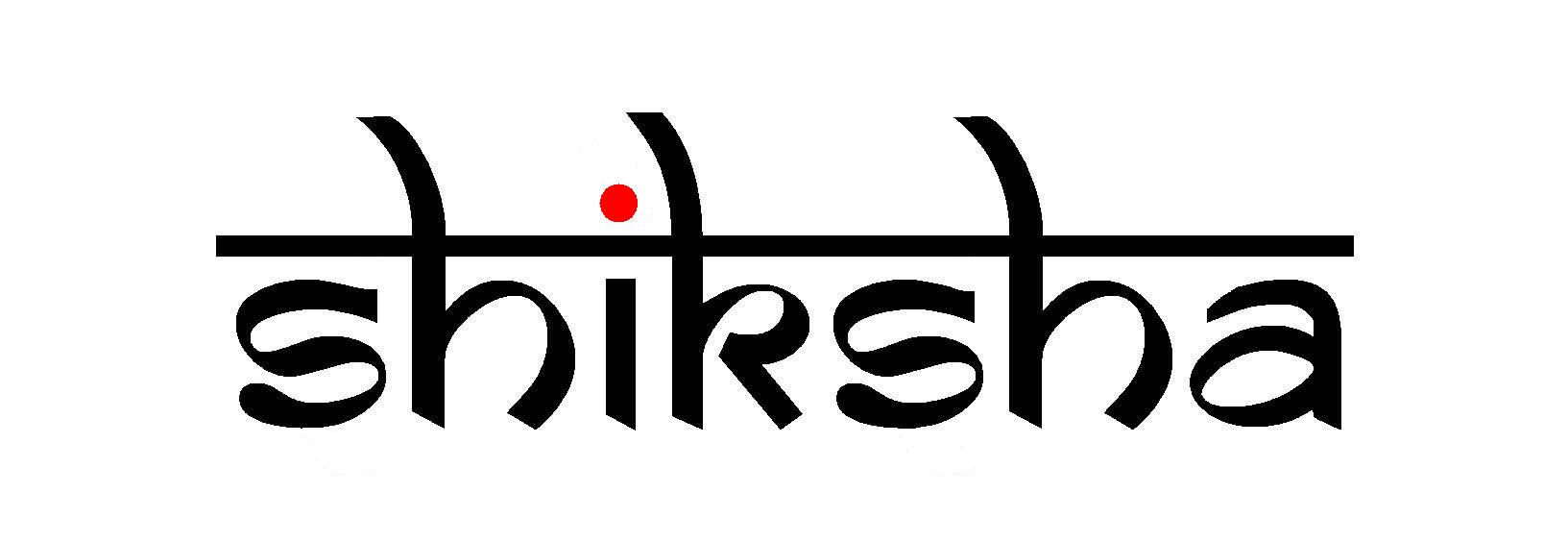 Registration Form for Academic Year 2019-2020Name(s): _____________________________________________________Grade(s) in September 2019: _____________________________________School(s): ____________________________________________________Parent’s name: _______________________________________________Address: _____________________________________________________Phone number: _______________________________________________Parent’s email address: _________________________________________Preferred days: Please circle any three (3) days from the following- Monday    Tuesday    Wednesday    Thursday    Friday    Saturday    SundayWe will try and accommodate your preferred days but the final schedule willbe made by the teachers in September 2019._____ Yes, my child/children will attend from September 2019 onwards and 
            registration fee of $25.00 (per student) is enclosed._____ I am not sure yet. We will contact you in August 2019.Parent’s signature: ____________________________________Date: ________________________________________________